Phần đáp án câu trắc nghiệm: Tổng câu trắc nghiệm: 50.SỞ GD&ĐT (Không kể thời gian phát đề) ĐÁP ÁN MÔN TOAN – Khối lớp 12 Thời gian làm bài : 90 phút Năm học : 2020-2021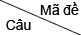 7889878889991 B  A  D  D 2 A  C  A  C 3 D  B  D  D 4 C  A  D  C 5 B  A  D  D 6 D  D  C  B 7 D  C  B  B 8 D  D  D  A 9 C  D  C  C 10 C  C  D  A 11 C  A  A  D 12 B  B  D  C 13 C  A  B  A 14 D  B  B  D 15 C D  D  C 16 B  B  D  C 17 D  C  B  C 18 A  B  C  D 19 D  B  B  B20 A  C  B  B 21 D  D  C  A 22 B  A  A  D 23 B  C  D  D 24 D  C  C  C 25 B  C  A  D 26 A  A  C  A 27 B  A  B  C 28 D  D  B  B 29 D  B  D  A 30 C  C  D  C 31 A  A  A  B 32 D  D  B  C 33 C  B  D  B 34 A  A  D  D 35 D  B  A  A 36 C  C  C  A 37 A  D  C  B 38 B  A  D  C 39 C  B  D  A 40 C  A  D  C 41 C  A  D  C 42 B  C  D  D 43 A  C  C  B 44 A  C  C  C 45 A  B  A  A 46 B  B  C  D 47 A  C  C  D 48 C  C  D  A 49 B  C  A  D 50 A  A  B  B 